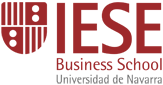 Índice IESE de Incertidumbre Económica (I3E)Aumenta la incertidumbre económica en junio, tras anunciar Ben Bernanke la retirada gradual de los estímulos económicosEl prof. del IESE Miguel Ángel Ariño señala que este aumento es coyuntural y se debe al nerviosismo generado por las declaraciones del pasado 19 de junio, del responsable de la Fed Ben Bernanke. Ariño añade que, en cualquier caso, el nivel de incertidumbre es todavía muy moderado si se compara con el que ha habido en los últimos 5 años.Barcelona/Madrid, 1 de julio de 2013 -. El Índice IESE de Incertidumbre Económica ha aumentado 13 puntos en el mes de junio, situándose en 78 puntos en una escala 0 – 200. Durante el mes de junio, los mercados de deuda han sido los más afectados por el incremento de la incertidumbre. Tras meses de calma, las declaraciones del presidente de la Fed Ben Bernanke, el pasado 19 de junio, sobre la posible contracción de las medidas de estímulo económico a finales de 2013, hicieron saltar las alarmas en los mercados. En junio la incertidumbre sobre el bono español a 10 años incrementó de nuevo, pasando de 72 a 95 puntos.El profesor del IESE y responsable del índice Miguel Ángel Ariño señala que “este aumento de la incertidumbre económica es coyuntural y se debe al nerviosismo generado por las declaraciones del responsable de la Fed sobre la gradual reducción del programa de estímulos económicos”. Pero añade que, “cuando estas declaraciones se hayan digerido en los mercados y se vea que no va a pasar nada, el nivel de incertidumbre volverá a bajar”.Ariño añade además que este nivel de incertidumbre es todavía muy moderado si se compara con lo que ha sido en los últimos años. Así, la incertidumbre sobre la bolsa ha aumentado 10 puntos situándose en 105. La incertidumbre sobre la tasa de cambio dólar-euro ha aumentado en 13 puntos situándose en 86, mientras que sigue siendo muy baja la incertidumbre sobre el precio del petróleo, que ha disminuido 8  puntos en junio hasta nivel de 47.El Índice IESE de Incertidumbre Económica I3E, es un indicador que elabora el International Center for Decision Making (ICDM) del IESE para reflejar de un modo sintético la incertidumbre existente sobre la coyuntura económica. El índice está ajustado de modo que su valor medio en la década 2000-2009 es de 100. En la práctica el valor se mueve entre 0 y 200. Valores del índice menor que 100 indican una incertidumbre económica inferior al promedio de la década anterior, y valores del índice por encima de 100 indican una mayor incertidumbre económica.El índice  general I3E refleja la amplitud de las variaciones de la tasa de crecimiento diaria de cuatro variables económico-financieras representativas de la situación de la economía:IBEX 35 Tasa de cambio Dólar – Euro ($ / €) Precio del barril de petróleo Brent Precios del bono español a 10 años La Tabla adjunta muestra, además del Índice general I3E, los índices parciales de incertidumbre ocasionados por el IBEX 35, la de la tasa de cambio $/€, la del precio del petróleo y la del bono español a 10 años. Estos cuatro índices parciales también tienen un valor medio de 100, y se mueven entre 0 y 200. A mayores valores de los índices, mayor incertidumbre.Valores del ÍndiceEvolución histórica del Índice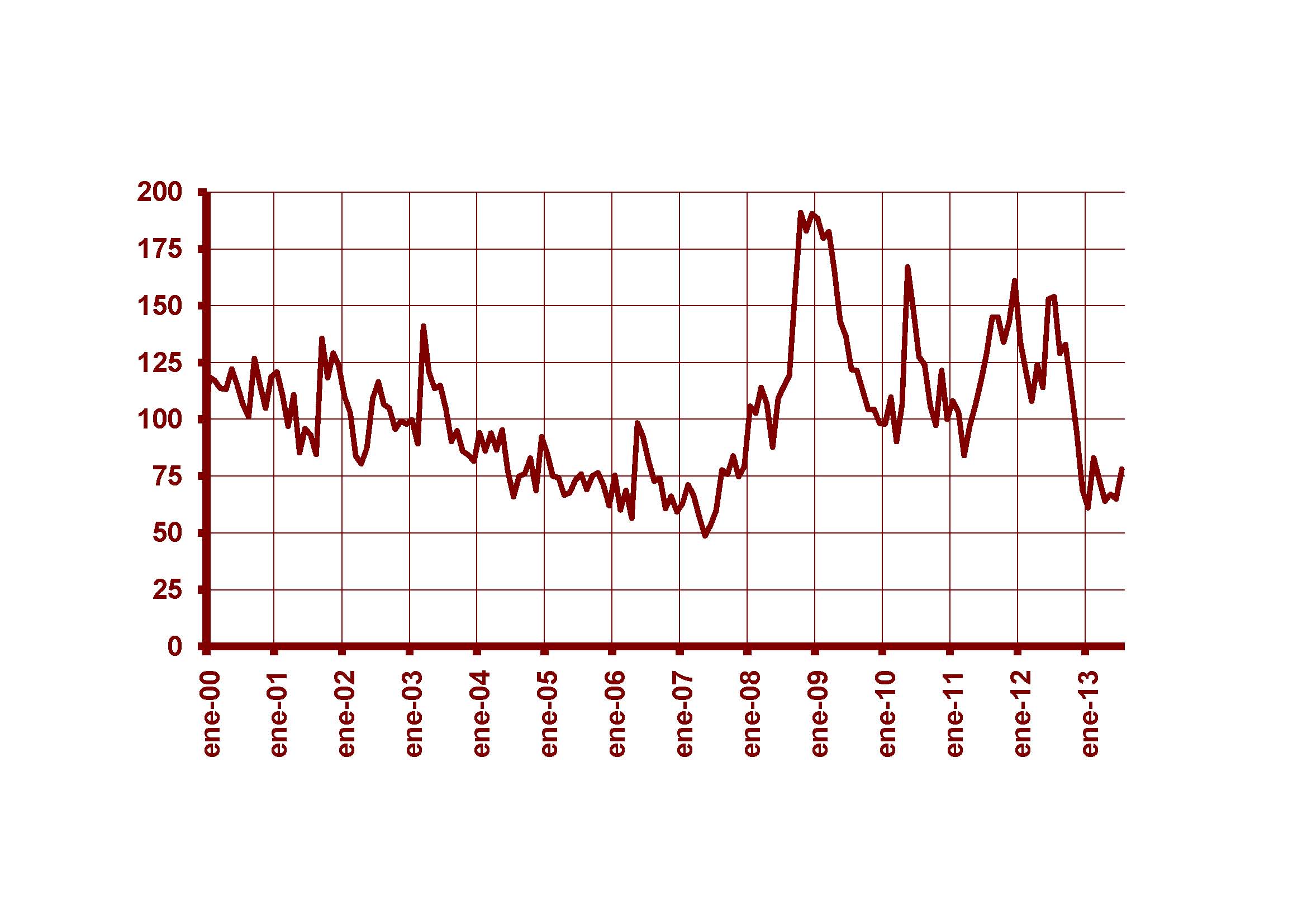 El gráfico muestra la evolución del Índice, cuyo valor medio a lo largo de la década 2000-2009 ha sido 100. Puede observarse que al principio de la década el Índice fluctúa entre 100 y 150, reflejando una alta incertidumbre en aquellos años, causada por la explosión de la burbuja de las punto.com, los escándalos de Enron, Worldcom, etc y los ataques terroristas del 11.S. Posteriormente, conforme avanza la década la situación se estabiliza, la incertidumbre disminuye y el Índice se sitúa en niveles entre 50 y 100.La incertidumbre vuelve a aumentar en la segunda mitad del 2007 con la crisis de las hipotecas subprime, pero es después del verano del 2008 cuando la crisis bancaria norte americana y del resto del mundo hace subir el valor del índice a cerca de 200. Conforme se va teniendo información de la magnitud de la crisis, la incertidumbre disminuye a niveles más normales y es en abril de 2010 cuando la crisis de la deuda griega levanta dudas de la solvencia de algunos estados de la UE y vuelve a poner al Índice en torno a 150. En noviembre de 2010 el índice vuelve a subir debido a la crisis de la deuda de Irlanda, moderándose esta incertidumbre en el pasado diciembre.Muchas decisiones empresariales y personales, tanto a corto como a largo plazo, se toman en función de la incertidumbre económica existente. El objetivo de la elaboración de este índice es dar una medida cuantificable de esta incertidumbre que permita tomar decisiones sobre una información libre de sesgos subjetivos. En los últimos 2-3 años se ha detectado un enorme incremento de la incertidumbre sobre la situación económica. Los mercados financieros han mostrado unas fluctuaciones no observadas hasta ahora y hay un sentimiento generalizado por parte de las empresas, y de los ciudadanos de gran incertidumbre sobre la situación económica. La magnitud de la crisis que estamos viviendo no hace sino aumentar el impacto de esta incertidumbre en la vida de las empresas y de las familias. PublicaciónEl Índice IESE de Incertidumbre Económica I3E, es un indicador que elabora el International Center for Decision Making (ICDM)  del IESE que pretende reflejar de manera sintética la evolución mensual de la incertidumbre existente sobre la situación económica.El índice tiene periodicidad  mensual,  y  además  de  poder  encontrarse  en  esta  página http://blog.iese.edu/icdm/i3e-2/,  puede  también  seguirse  en http://twitter.com/MiguelArinoPara más informaciónVALOR DEL ÍNDICE EN JUNIO  201378VARIACIÓN RESPECTO A MAYO 2013+13MesÍndice GeneralÍndice IBEXÍndice         $ / €Índice BrentÍndice Bono-10Junio-1215314110079241Julio-121541529472246Agosto-121291448639218Septiembre-121331348458222Octubre -121141227443205Noviembre-12941055946172Diciembre-1269887019129Enero-136184849105Febrero-13831161140119Marzo-136411299094Abril-1367113832085Mayo-136595735572Junio-1378105864795Ana Sesé / Clara Castillejo 
Dirección de Comunicación en Barcelona 
IESE – Universidad de Navarra 
Tel. 93 253 64 29 / 607 214 499 
Mail: sese@iese.edu / ccastillejo@iese.edu
http://www.iese.edu/María Gil Casares / Mª del Mar Valls  
Dirección de Comunicación en Madrid 
IESE – Universidad de Navarra 
Tel. 91 211 30 80 / 91 211 32 98  
Mail: MGilcasares@iese.edu  /MMValls@iese.edu  
http://www.iese.edu/